Муниципальное казенное дошкольное образовательное учреждение «Детский сад № 1 «Гуси-лебеди» п. Ола.         Спортивное развлечение«По следу Нового Года» для детей старшей и подготовительнойгруппы.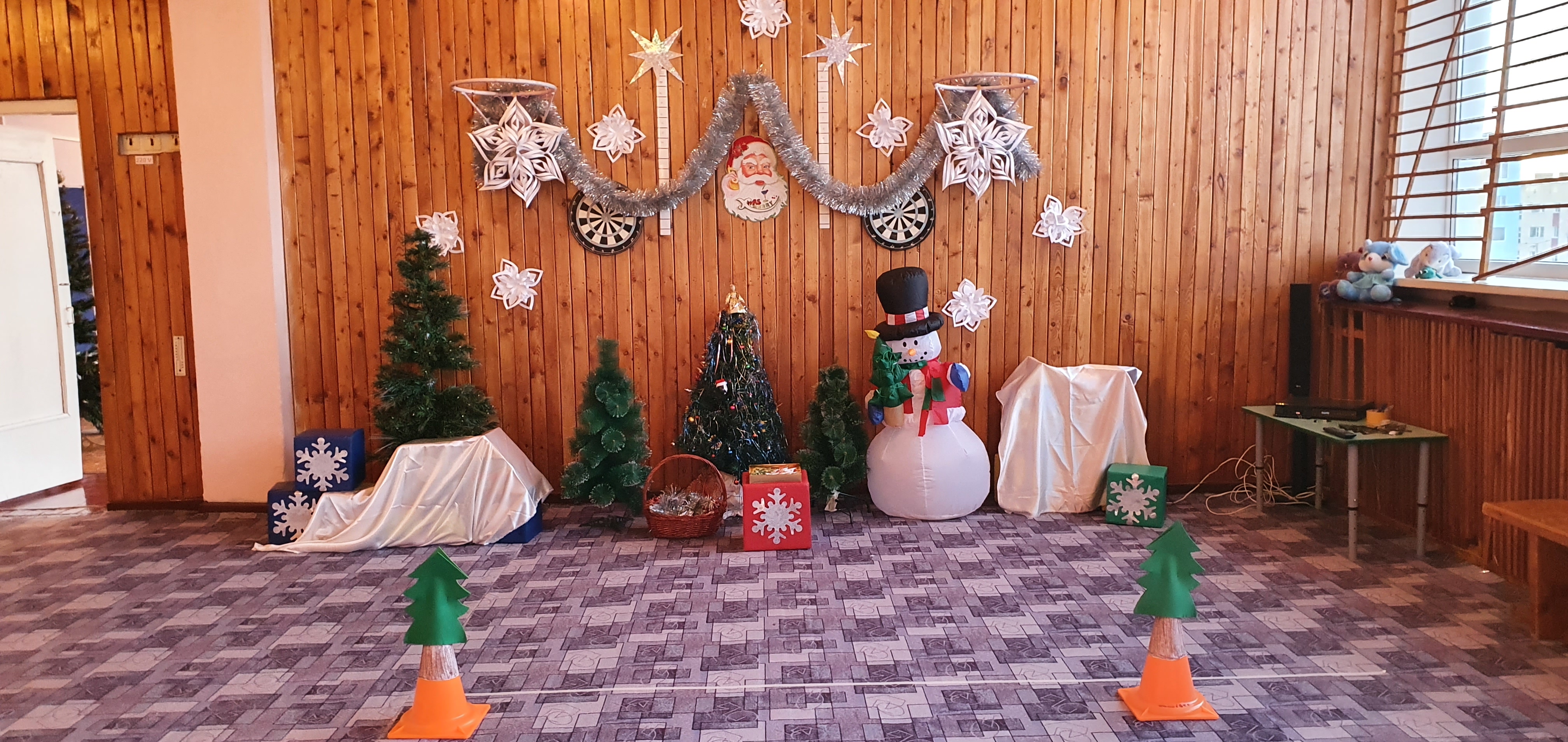                                                  Разработал:Инструктор физ. воспитания:                                                                                            Муравлёва М. И.2022г.Цель: показать детям привлекательность зимнего времени года, развивать интерес к зимним играм посредством эстафет и конкурсов, укрепление здоровья детей, совершенствование физических качеств.Задачи:Образовательные: закрепить представления детей о признаках зимы; совершенствовать двигательные умения и навыки при выполнении детьми различных упражнений и заданий.Развивающие: развивать ловкость, координацию движений, внимание; развитие коммуникации.Воспитательные: воспитывать командный дух; продолжать прививать детям интерес к физической культуре, играм, забавам; воспитывать доброжелательное отношение детей друг к другу.Место проведения: спортивный зал.Оборудование: музыкальный центр; колпак новогодний красный-10; колпак новогодний синий-10: снежинки 20 шт.; пара валенок; две дорожки со следами; две искусственных ёлочки; 20 новогодних игрушек; модули для снеговиков; 40 снежков;2 детские лопатки; сладкие призы.                                          Ход мероприятия:Под музыку «В гостях у сказки» дети входят в спортивный зал, строятся полукругом.  Ведущий: Сегодня мы с вами ребята, отправимся по следу Нового Года, но для этого нам нужно немного волшебства. Вы готовы превратиться в Деда Мороза?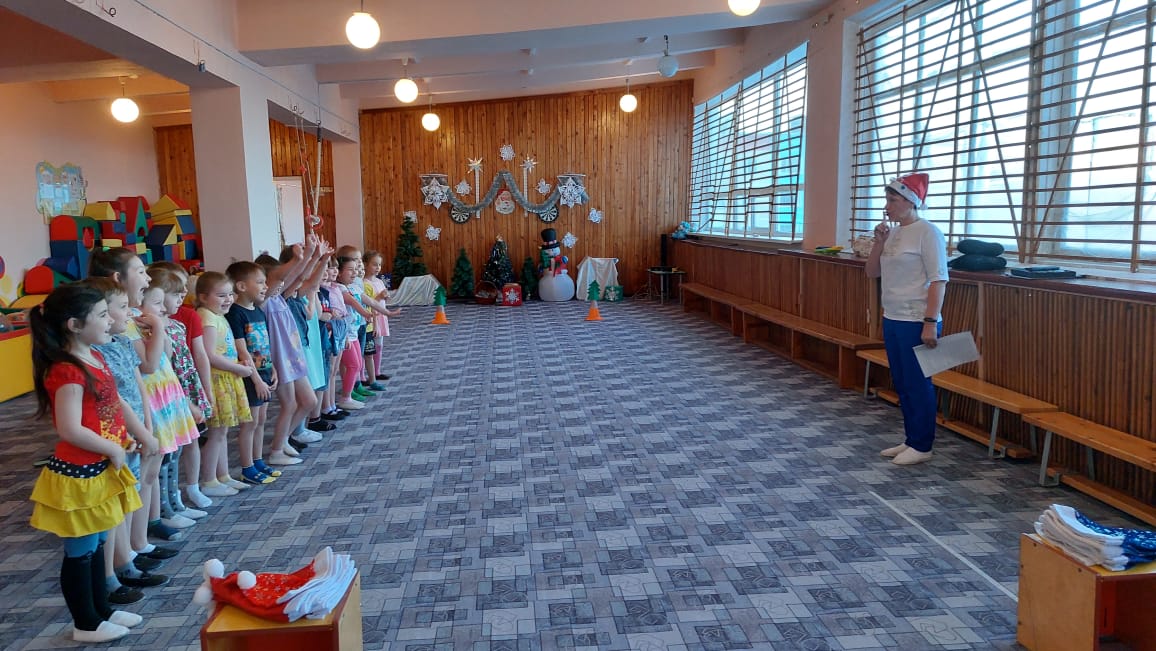       Все собрались, все здоровы?      Бегать и играть готовы?      Ну, тогда подтянись,      Не зевай и не ленись,      На разминку становись.Проводится игра-разминка под музыку «Три белых коня».»(Дети берут снежинки, кладут на пол и встают рядом. Снежинок на одну меньше. Звучит музыка и снежинки кружатся-летают. Музыка умолкает и нужно найти свою снежинку, кто остался без снежинки надевает колпак Деда Мороза синего цвета и присаживается на скамейку. Таким образом поделить детей на две команды синие и красные Деды Морозы.)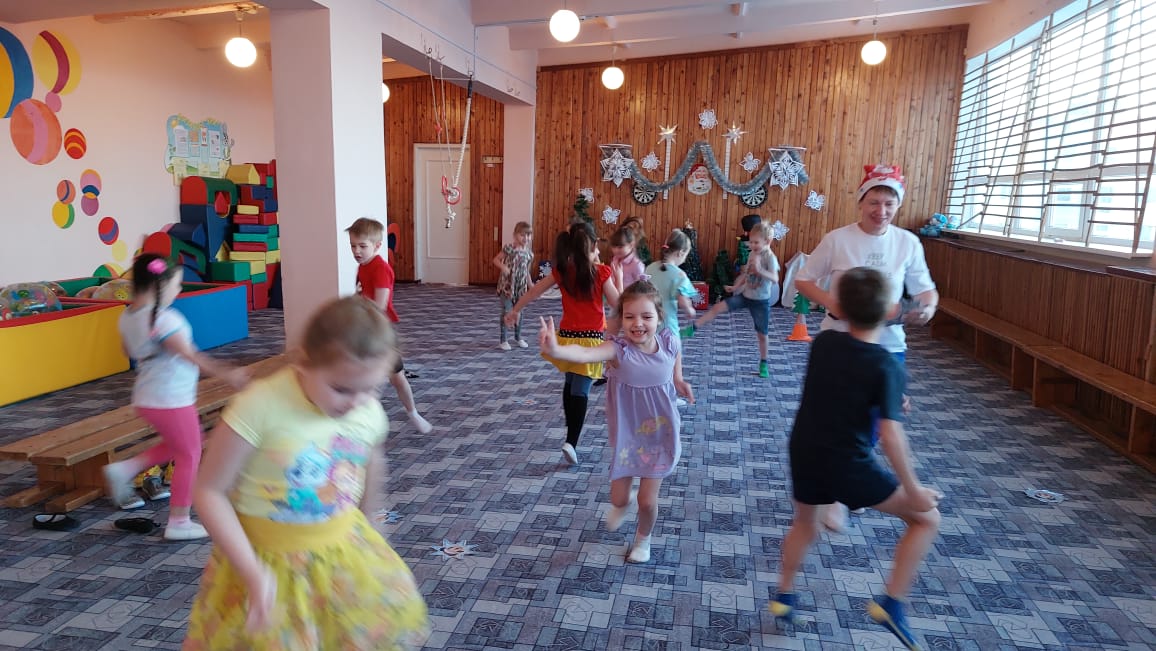  В наших соревнованиях участвуют две команды: «Синие» и «Красные» Дедушки Морозы.     А сейчас по моему сигналу команды должны встать на свои места, а мы посмотрим, чья команда быстрее выполнит задание.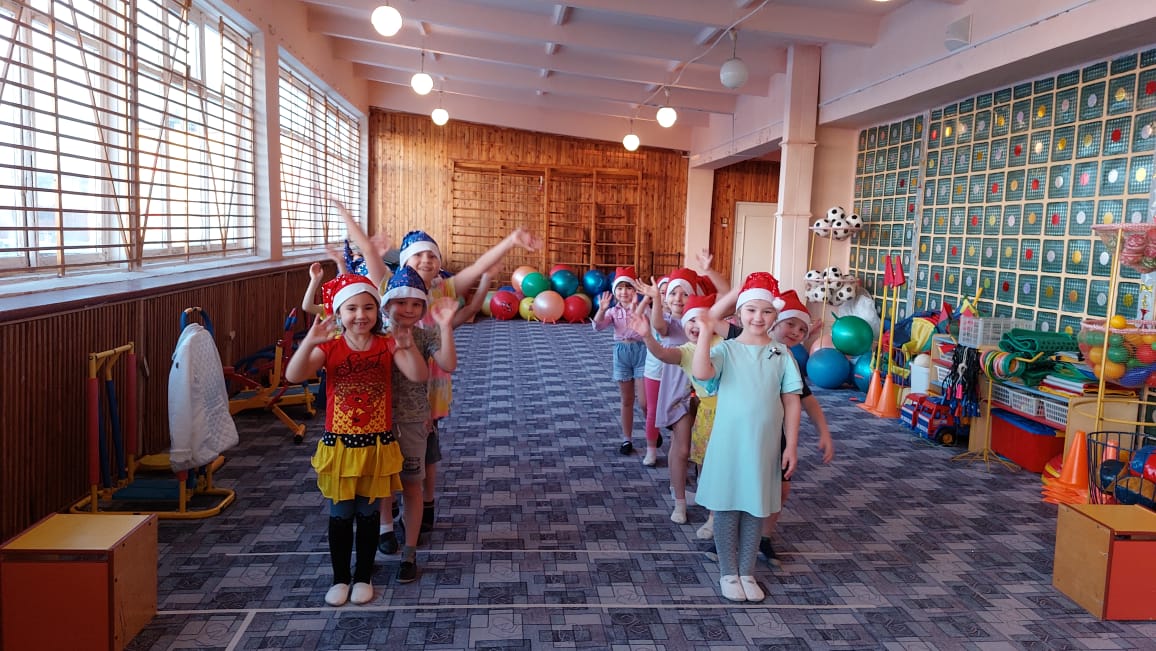 1. Эстафета «По сугробам».(Задача: бег в одном валенке до стойки и обратно и передать валенок другому игроку.)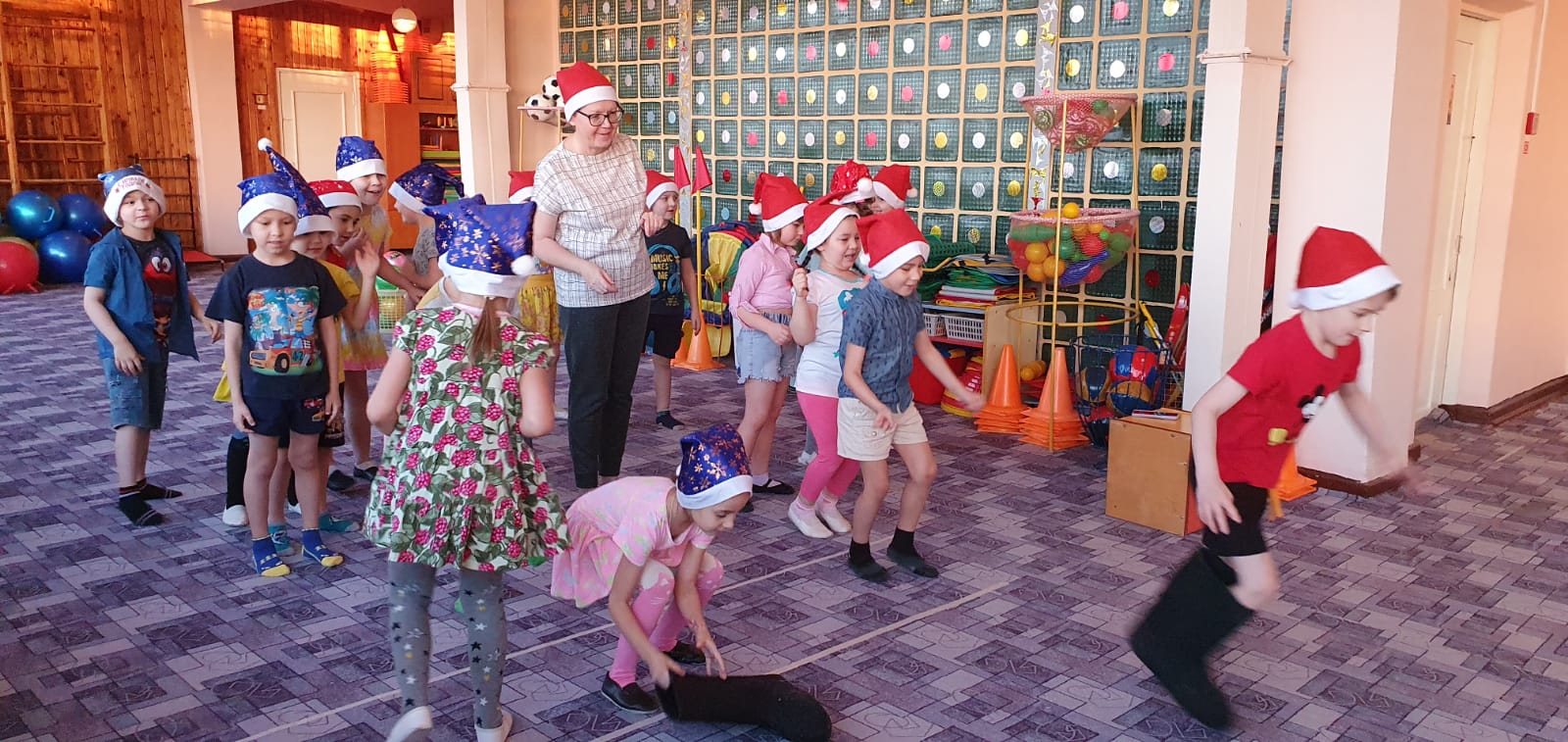 2. Эстафета «За ёлкой».(Задача: прыгать на двух ногах по дорожки из невиданных следов.)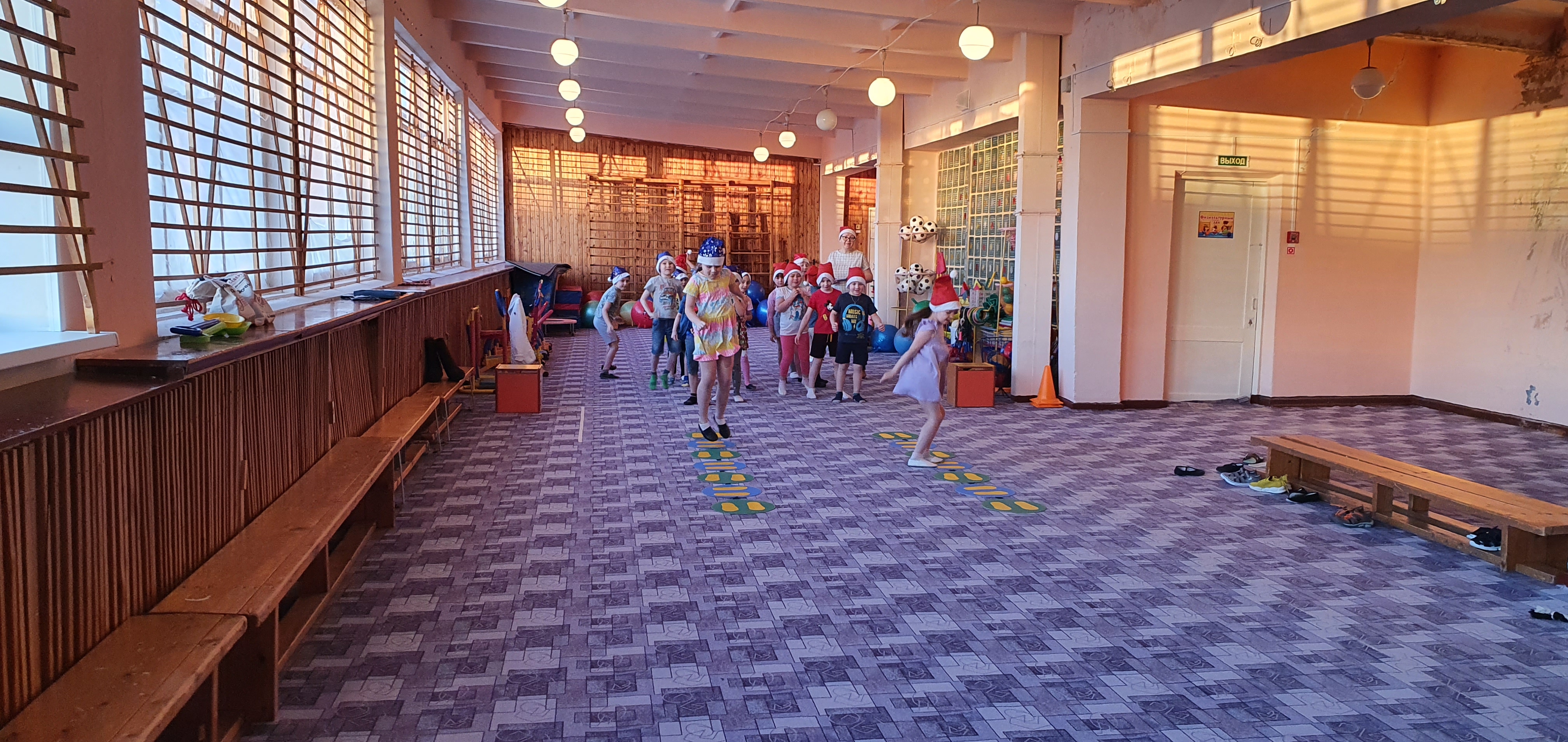 3. Эстафета «Наряди ёлку».(Задача: На расстоянии 2 - 3 метров от линии старта стоят две искусственные ёлочки, возле них (на столике) игрушки. Нужно добежать до ёлочки выбрать игрушку (одну) и повесить на ёлку.)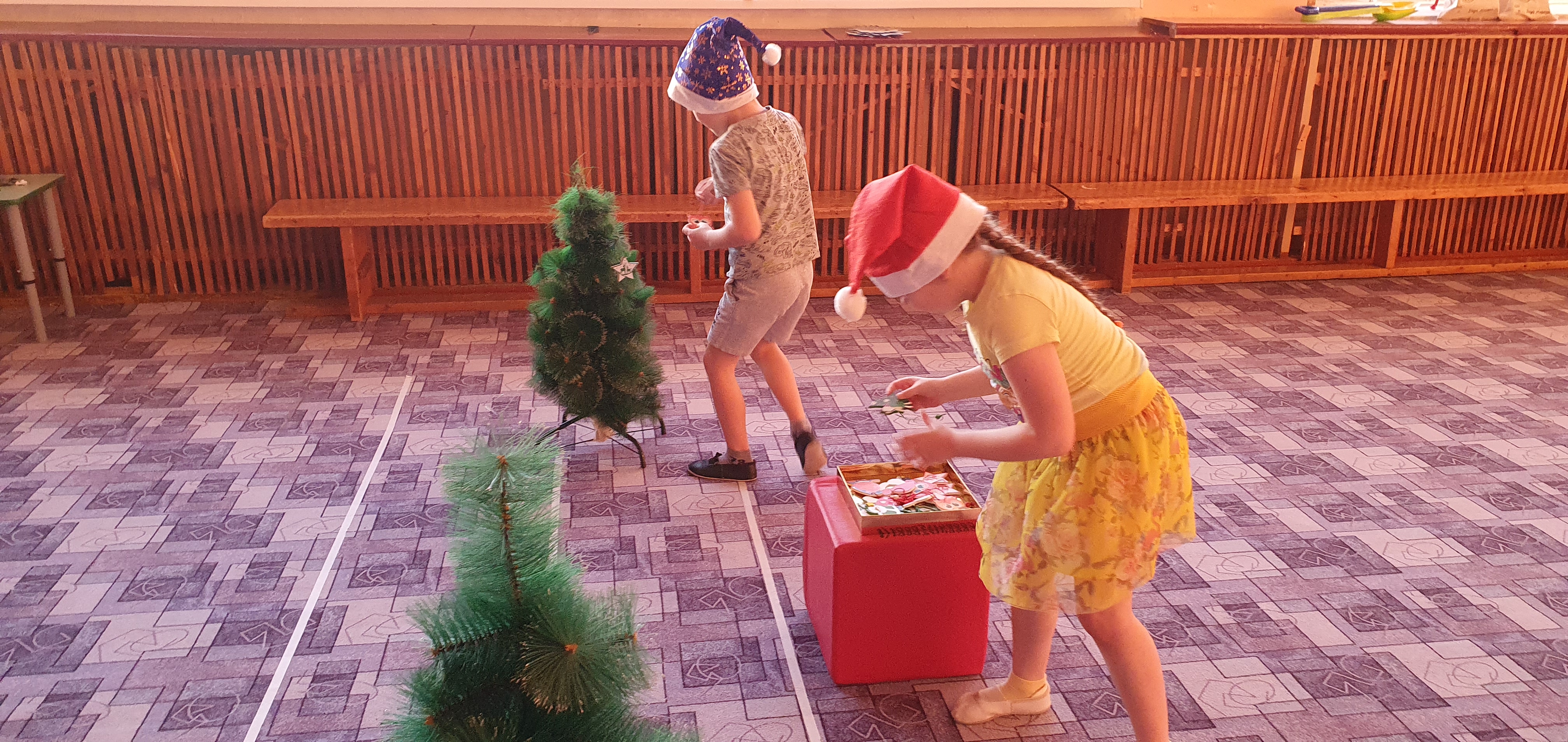 Ведущий: Молодцы ребята! Вы показали, какие вы быстрые и ловкие. А сейчас мы посмотрим, какие вы внимательные.Я задам загадки о зиме.1. Без рук, без ногА рисовать умеет (Мороз)2. Не снег, не лёдА серебром деревья уберёг (Иней)3. Растёт она вниз головойНе летом растёт, а зимойНо солнце её припечёт –Заплачет она и умрёт (Сосулька)
                                          4. Две новые, кленовыеПодошвы двухметровыеНа них поставишь две ноги              И по большим снегам беги (Лыжи)5. Есть ребята у меняДва серебряных коня,Езжу сразу на обоих,Что за кони у меня?  (Коньки)6. Меня хлопали лопатойМеня сделали горбатой,Меня били, колотилиЛедяной водой облилиИ скатились все потом                                             С моего горба гуртом. Что это?  (Горка) 7. Я вам загадаю загадку, а вы отгадайте её:    Он рожден зимой морозной    Нос морковкой, сам холодный?    С рожденья к снегу он привык —    Значит, это…(Снеговик)Музыкальная пауза: «Лепим, лепим ком большой».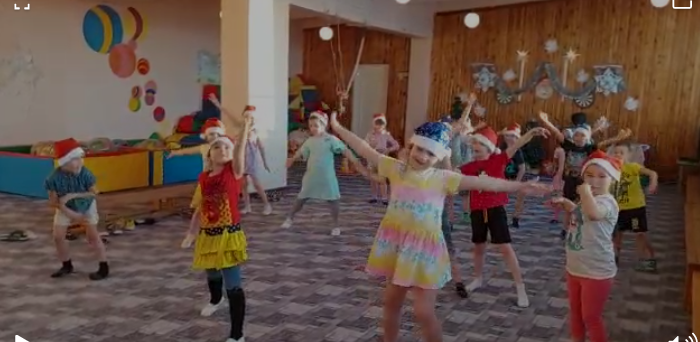 4. Эстафета «Слепить снеговика».(Задача: собрать из модулей снеговика, каждый ребёнок берёт только один модуль.)5. 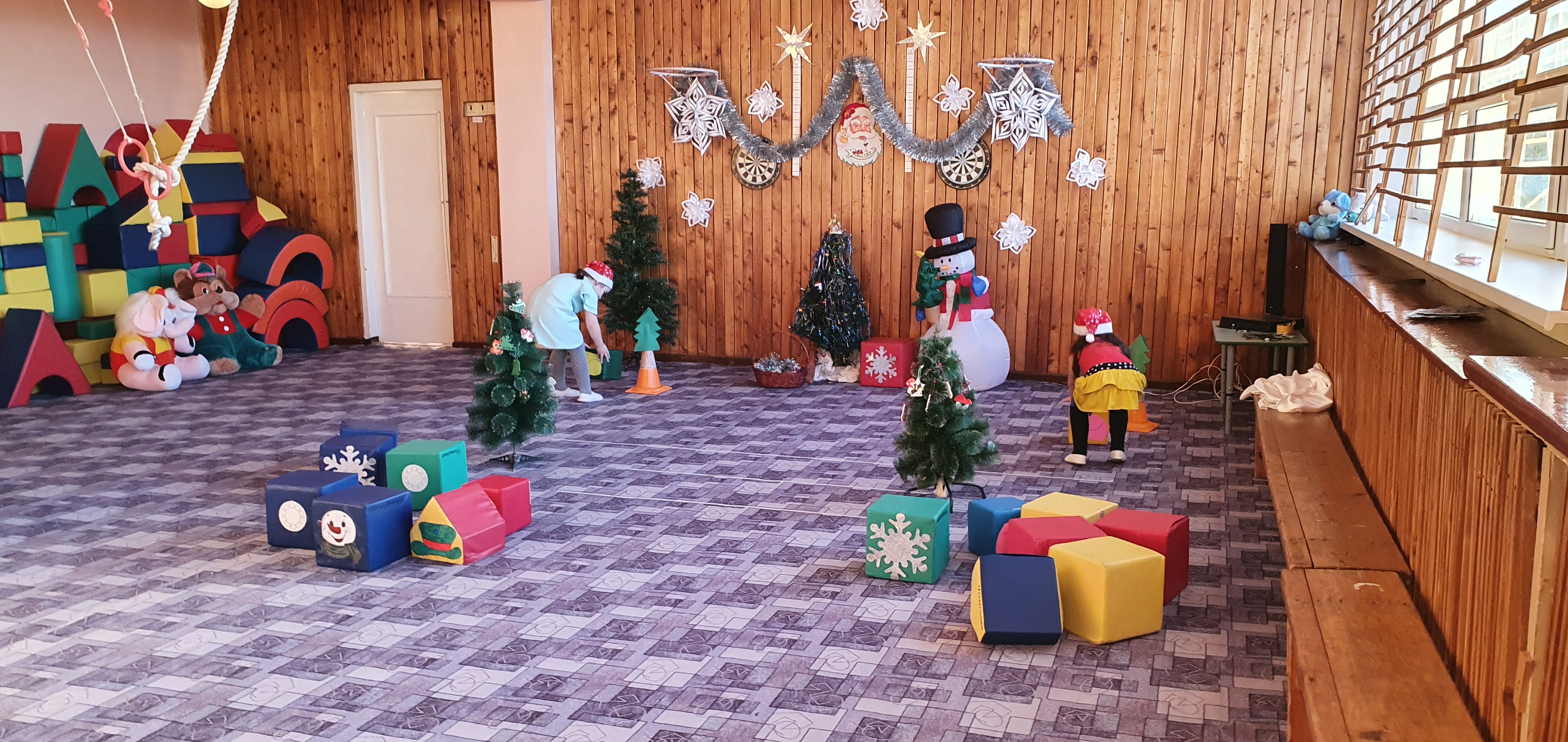 Эстафета «Снежный бой».Две команды детей стоят друг напротив друга, на расстоянии 2 - 3 метров (отметить ориентиром), посередине тоже лежит ориентир. Снежки (поровну у каждой команды) лежат на полу рядом с детьми. Задача заключается в том, чтобы перекинуть как можно больше снежков на другую сторону. Игра начинается и заканчивается по сигналу воспитателя (или по музыкальному сопровождению игры). 6. Эстафета «Собери снежки лопатой».(Задача: первые игроки держат в руках детские лопатки. Они по команде подбирают лежащий на полу снежок. Не уронив, его добегают до своего ориентира, кладут снежок в корзинку, возвращаются обратно и передают лопату следующему участнику команды.) Ведущий: Молодцы, ребята! Порадовали меня! Теперь я вижу,что любите вы зимушку. И зима приносит вам силу и здоровье! До свидания!               Подведение итогов. Награждение победителей и участников.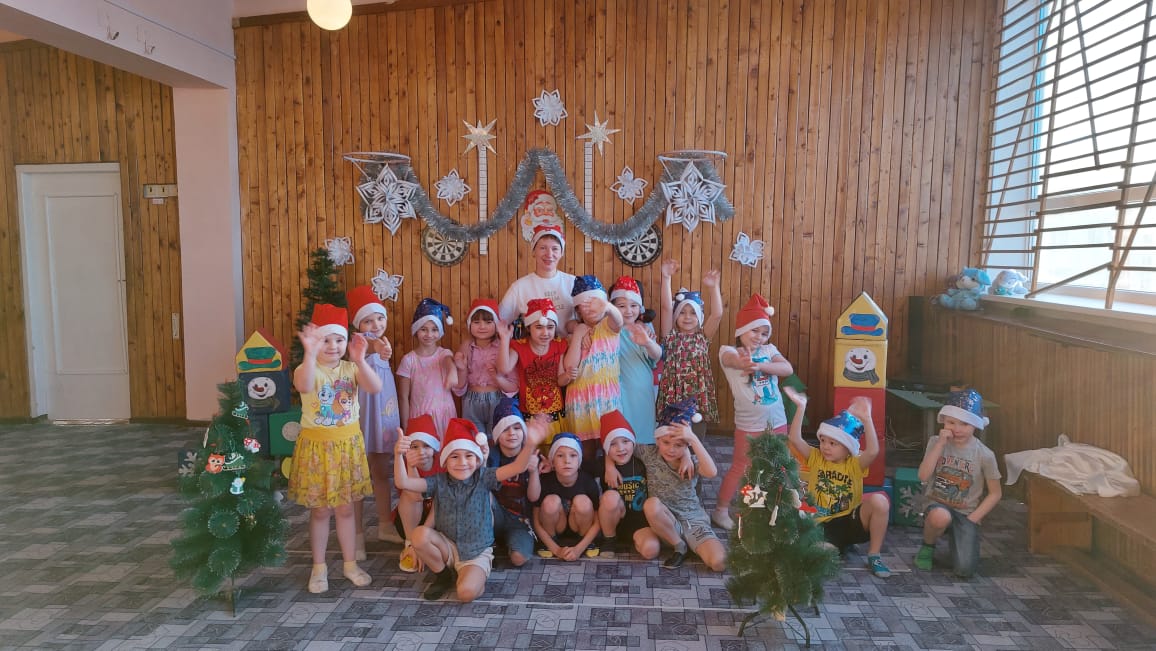 